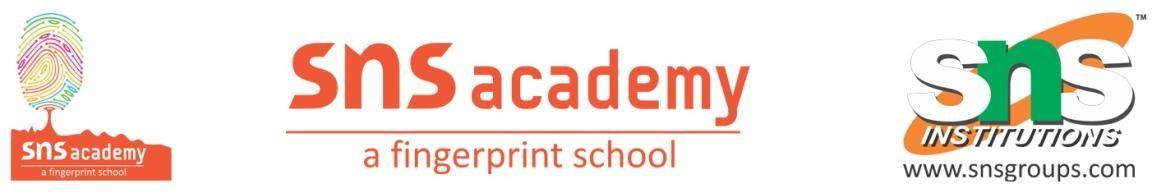 Subject: EnglishGrade: II                                  WorksheetI. Use can/cannot appropriately in sentences.
1. My mother___________ swim.
2. Frogs ____________ hop.
3. Elephants _______________ fly.
4. Birds______________ crawl.
5. Bees ___________ buzz.
6. I _______________ climb trees.
7. My father __________ cook tasty dishes.
8. Fish ____________ live on land.
II. Answer the given questions using can/cannot suitably.
1. Can a tortoise run fast?    A tortoise cannot run fast
2. Can a lion dance?     _____________________________
3. Can fish live underwater?    _______________________________
4. Can penguins run as fast as cheetahs?    _______________________________
5. Can eagles fly?    ____________________________
